Pokoloruj na czarno skrzydła bocianów lecących w twoja lewą stronę. Pokoloruj na czerwono dzioby bocianów lecących w twoja prawą stronę.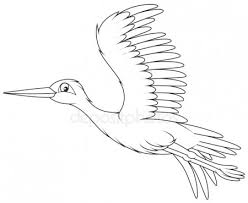 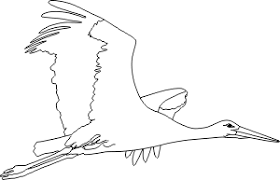 